WEEKLY MATHS CHALLENGE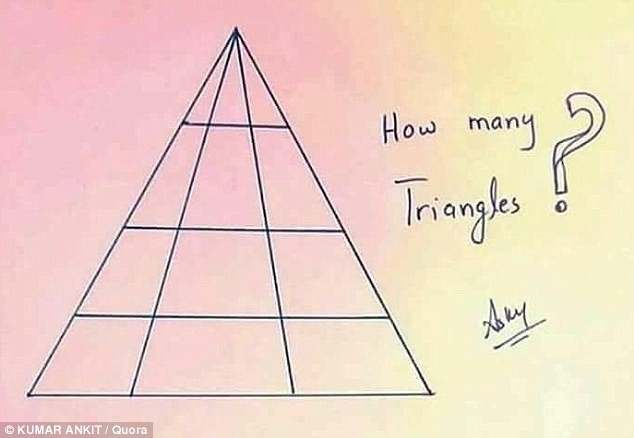 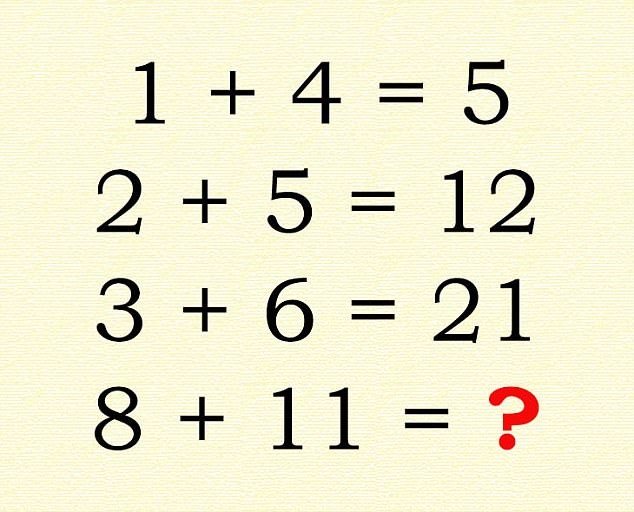 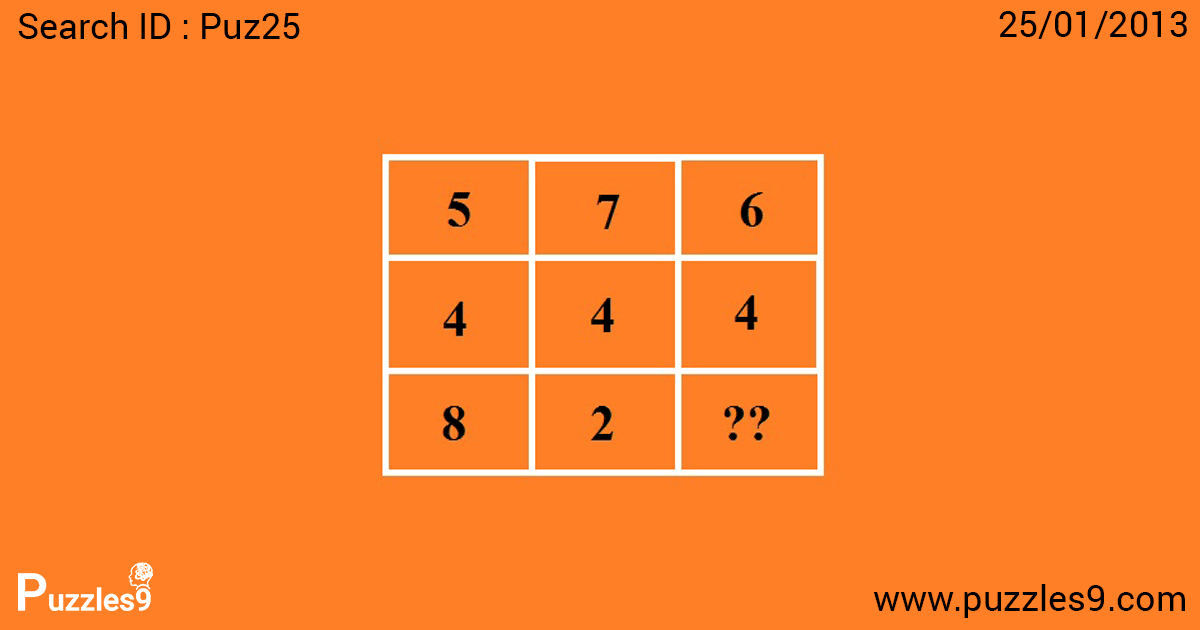 